陈家骐姓名陈家骐性别男照片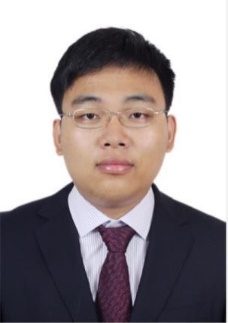 学历硕士研究生学位硕士照片院系城市建设与交通学院城市建设与交通学院专业技术职务及专家称谓助教邮箱547098876@qq.com547098876@qq.com547098876@qq.com547098876@qq.com主要研究领域及方向土木工程施工技术，基坑支护及安全监测预测土木工程施工技术，基坑支护及安全监测预测土木工程施工技术，基坑支护及安全监测预测土木工程施工技术，基坑支护及安全监测预测个人简历2009.09-2014.09合肥学院 学士2011.10-2014.9德国希尔德斯海姆应用科学大学 学士2014.10-2016.08德国希尔德斯海姆应用科学大学 硕士2009.09-2014.09合肥学院 学士2011.10-2014.9德国希尔德斯海姆应用科学大学 学士2014.10-2016.08德国希尔德斯海姆应用科学大学 硕士2009.09-2014.09合肥学院 学士2011.10-2014.9德国希尔德斯海姆应用科学大学 学士2014.10-2016.08德国希尔德斯海姆应用科学大学 硕士2009.09-2014.09合肥学院 学士2011.10-2014.9德国希尔德斯海姆应用科学大学 学士2014.10-2016.08德国希尔德斯海姆应用科学大学 硕士近五年主要科研项目1.2018年度合肥学院科研发展基金重点项目《基于灰色系统的地铁车站深基坑监测数据关联度分析与变形预测》（项目号：18ZR01ZDB）2.超深地下空间支护及时空效应施工技术研究（企业委托研发类课题）3.软土地质中减少地下连续墙沉降的锚索混合体系关键技术研究与应用（企业委托研发类课题）1.2018年度合肥学院科研发展基金重点项目《基于灰色系统的地铁车站深基坑监测数据关联度分析与变形预测》（项目号：18ZR01ZDB）2.超深地下空间支护及时空效应施工技术研究（企业委托研发类课题）3.软土地质中减少地下连续墙沉降的锚索混合体系关键技术研究与应用（企业委托研发类课题）1.2018年度合肥学院科研发展基金重点项目《基于灰色系统的地铁车站深基坑监测数据关联度分析与变形预测》（项目号：18ZR01ZDB）2.超深地下空间支护及时空效应施工技术研究（企业委托研发类课题）3.软土地质中减少地下连续墙沉降的锚索混合体系关键技术研究与应用（企业委托研发类课题）1.2018年度合肥学院科研发展基金重点项目《基于灰色系统的地铁车站深基坑监测数据关联度分析与变形预测》（项目号：18ZR01ZDB）2.超深地下空间支护及时空效应施工技术研究（企业委托研发类课题）3.软土地质中减少地下连续墙沉降的锚索混合体系关键技术研究与应用（企业委托研发类课题）主要成果（论文、著作、专利等）专利：一种增加灌注桩侧摩阻的后注浆系统（ZL201820683874.5）一种新型的三维滑坡位移测量装置(ZL201820604171.9)论文：基于粒子群优化的DGM(1,1)模型在基坑变形安全预测中的研究[J].中国安全生产科学技术,2019,15(03):161-166.陈家骐,司大雄,丁蕾,丁碧莹.粒子群优化灰色模型在沉降预测中的研究[J].淮阴工学院学报,2020,29(01):49-53.DNGM(1,1)预测模型在基坑水位变化预测中的应用[J].廊坊师范学院学报(自然科学版),2019,19(02):90-93.TPGM(1,1)预测模型在基坑变形中的应用研究[J].佳木斯大学学报(自然科学版),2019,37(03):355-358+387.桩基础工程质量控制存在问题及对策[J].工程技术研究,2018(12):178-179.土木工程施工课程教学改革及思考[J].建筑工程技术与设计,2018,(13):2122.专利：一种增加灌注桩侧摩阻的后注浆系统（ZL201820683874.5）一种新型的三维滑坡位移测量装置(ZL201820604171.9)论文：基于粒子群优化的DGM(1,1)模型在基坑变形安全预测中的研究[J].中国安全生产科学技术,2019,15(03):161-166.陈家骐,司大雄,丁蕾,丁碧莹.粒子群优化灰色模型在沉降预测中的研究[J].淮阴工学院学报,2020,29(01):49-53.DNGM(1,1)预测模型在基坑水位变化预测中的应用[J].廊坊师范学院学报(自然科学版),2019,19(02):90-93.TPGM(1,1)预测模型在基坑变形中的应用研究[J].佳木斯大学学报(自然科学版),2019,37(03):355-358+387.桩基础工程质量控制存在问题及对策[J].工程技术研究,2018(12):178-179.土木工程施工课程教学改革及思考[J].建筑工程技术与设计,2018,(13):2122.专利：一种增加灌注桩侧摩阻的后注浆系统（ZL201820683874.5）一种新型的三维滑坡位移测量装置(ZL201820604171.9)论文：基于粒子群优化的DGM(1,1)模型在基坑变形安全预测中的研究[J].中国安全生产科学技术,2019,15(03):161-166.陈家骐,司大雄,丁蕾,丁碧莹.粒子群优化灰色模型在沉降预测中的研究[J].淮阴工学院学报,2020,29(01):49-53.DNGM(1,1)预测模型在基坑水位变化预测中的应用[J].廊坊师范学院学报(自然科学版),2019,19(02):90-93.TPGM(1,1)预测模型在基坑变形中的应用研究[J].佳木斯大学学报(自然科学版),2019,37(03):355-358+387.桩基础工程质量控制存在问题及对策[J].工程技术研究,2018(12):178-179.土木工程施工课程教学改革及思考[J].建筑工程技术与设计,2018,(13):2122.专利：一种增加灌注桩侧摩阻的后注浆系统（ZL201820683874.5）一种新型的三维滑坡位移测量装置(ZL201820604171.9)论文：基于粒子群优化的DGM(1,1)模型在基坑变形安全预测中的研究[J].中国安全生产科学技术,2019,15(03):161-166.陈家骐,司大雄,丁蕾,丁碧莹.粒子群优化灰色模型在沉降预测中的研究[J].淮阴工学院学报,2020,29(01):49-53.DNGM(1,1)预测模型在基坑水位变化预测中的应用[J].廊坊师范学院学报(自然科学版),2019,19(02):90-93.TPGM(1,1)预测模型在基坑变形中的应用研究[J].佳木斯大学学报(自然科学版),2019,37(03):355-358+387.桩基础工程质量控制存在问题及对策[J].工程技术研究,2018(12):178-179.土木工程施工课程教学改革及思考[J].建筑工程技术与设计,2018,(13):2122.获奖情况